Карточка-путеводитель – 1Карточка-путеводитель – 2Карточка-путеводитель – 3Карточка-путеводитель – 4СодержаниеФорма работы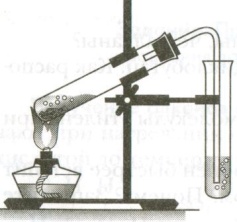 1) Соберите прибор.Зарисуйте рисунок в тетрадь.Получение этилена лабораторным способом при нагревании этилового спирта с концентрированной серной кислотой до 140° С.2) В пробирку налейте 1 мл этилового спирта и 2 мл концентрированной серной кислоты, всыпьте немного прокаленного речного песка. Закройте пробирку, закрепите её в штативе и проверьте прибор на герметичность. Осторожно нагрейте.Ответьте на вопросы:Для чего в смесь всыпали речной песок?Какова роль концентрированной серной кислоты  в данной реакции?Какой газ выделяется?Запишите уравнение  реакции.Качественные реакции на этиленовые углеводороды:окисление этилена водным раствором перманганата калия (реакция Вагнера Е.Е.) присоединение брома к этилену (реакция галогенирования).Опустите газоотводную трубку в одну пробирку с бромной водой, а затем в другую пробирку со слабым раствором перманганата калия.Сделайте выводы об увиденном и запишите уравнения реакций.Полное окисление (горение) этилена.Выньте газоотводную трубку из раствора и поверните ее отверстием вверх, подожгите выделяющийся газ.Обратите внимание на цвет пламени. Погасите спиртовку.Внесите в пламя этилена крышку от тигля.Напишите уравнение реакции горения этилена.Подведение итогов практической работы.Оформите отчет о проделанной работе, запишите результаты работы, соответствующие уравнения реакций.Сделайте выводы.СодержаниеФорма работы1) Соберите прибор.Зарисуйте рисунок в тетрадь.Получение этилена лабораторным способом при нагревании этилового спирта с концентрированной серной кислотой до 140° С.2) В пробирку налейте 1 мл этилового спирта и 2 мл концентрированной серной кислоты, всыпьте немного прокаленного речного песка. Закройте пробирку, закрепите её в штативе и проверьте прибор на герметичность. Осторожно нагрейте.Запишите уравнение  реакции.Качественные реакции на этиленовые углеводороды:окисление этилена водным раствором перманганата калия (реакция Вагнера Е.Е.) присоединение брома к этилену (реакция галогенирования).Опустите газоотводную трубку в одну пробирку с бромной водой, а затем в другую пробирку со слабым раствором перманганата калия.Сделайте выводы об увиденном и запишите уравнения реакций.Вопрос: почему реакционная смесь почернела, дайте обоснованный ответ.Полное окисление (горение) этилена.Выньте газоотводную трубку из раствора и поверните ее отверстием вверх, подожгите выделяющийся газ.Обратите внимание на цвет пламени. Погасите спиртовку.Напишите уравнение реакции горения этилена.Подведение итогов практической работы.Оформите отчет о проделанной работе, запишите результаты работы, соответствующие уравнения реакций.Сделайте выводы.СодержаниеФорма работы1) Соберите прибор.Зарисуйте рисунок в тетрадь.Получение этилена лабораторным способом при нагревании этилового спирта с концентрированной серной кислотой до 140° С.2) В пробирку налейте 1 мл этилового спирта и 2 мл концентрированной серной кислоты, всыпьте немного прокаленного речного песка. Закройте пробирку, закрепите её в штативе и проверьте прибор на герметичность. Осторожно нагрейте.Запишите уравнение  реакции.Качественные реакции на этиленовые углеводороды:окисление этилена водным раствором перманганата калия (реакция Вагнера Е.Е.) присоединение брома к этилену (реакция галогенирования).Опустите газоотводную трубку в одну пробирку с бромной водой, а затем в другую пробирку со слабым раствором перманганата калия.Сделайте выводы об увиденном и запишите уравнения реакций.Полное окисление (горение) этилена.Выньте газоотводную трубку из раствора и поверните ее отверстием вверх, подожгите выделяющийся газ.Обратите внимание на цвет пламени. Погасите спиртовку.Внесите в пламя этилена крышку от тигля.Объясните, почему на крышке образуется черное пятно.Докажите соответствующими расчётами, почему этилен горит светящимся пламенем, а метан и этан при горении образуют голубоватое пламя?Напишите уравнение реакции горения этилена.Подведение итогов практической работы.Оформите отчет о проделанной работе, запишите результаты работы, соответствующие уравнения реакций.Сделайте выводы.СодержаниеФорма работы1) Соберите прибор.Зарисуйте рисунок в тетрадь.Получение этилена лабораторным способом при нагревании этилового спирта с концентрированной серной кислотой до 140° С.2) В пробирку налейте 1 мл этилового спирта и 2 мл концентрированной серной кислоты, всыпьте немного прокаленного речного песка. Закройте пробирку, закрепите её в штативе и проверьте прибор на герметичность. Осторожно нагрейте.Запишите уравнение  реакции.Качественные реакции на этиленовые углеводороды:окисление этилена водным раствором перманганата калия (реакция Вагнера Е.Е.) присоединение брома к этилену (реакция галогенирования).Опустите газоотводную трубку в одну пробирку с бромной водой, а затем в другую пробирку со слабым раствором перманганата калия.Сделайте выводы об увиденном и запишите уравнения реакций.Вопросы:Чем отличается мягкое окисление этиленовых углеводородов от жесткого?Объясните механизм протекания качественных реакций.Полное окисление (горение) этилена.Выньте газоотводную трубку из раствора и поверните ее отверстием вверх, подожгите выделяющийся газ.Обратите внимание на цвет пламени. Погасите спиртовку.Напишите уравнение реакции горения этилена.Подведение итогов практической работы.Оформите отчет о проделанной работе, запишите результаты работы, соответствующие уравнения реакций.Сделайте выводы.